Minutes of the meeting of North Luffenham Parish Council (Trust) held on Wednesday 20th March 2024 at 7.00pm at NL Community Centre.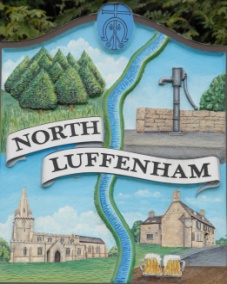 Present: Cllrs Smith (also C.Cllr), Cade, Burrows, Purves, Barsby and Forbes.17/24 Acceptance of apologies for absence Apologies were received and accepted from Cllr Speigl and Co.Cllr Waller. Cllr Gorse gave no apologies.   18/24 Declarations of Interest Cllr Cade and Cllr Burrows declared an interest in item 20/24, regarding the lease of the cricket club, a club in which they are members of. 19/24 To approve and sign Minutes:  It was unanimously agreed that the minutes of the meeting held on the 21st of February 2024 were correct and be approved and signed. 20/24 CorrespondenceLease agreement – Matter now closed. No formal leases will be drawn up and a continuance of a ‘tenancy at will’ should occur. Cllrs also received a request to have a one of councillors vs club bowls match, councillors accepted the invitation. Oval Trees – RCC Inspection quote has been received. Clerk to gain further tree inspection quotes as per financial regs. 21/24 Finance Report To receive, consider and approve the Finance Report: [Document]The report was agreed and is available in the documentation library online. To approve the following payments:Ionos - £7.20WaterPlus – £29.51Mow All – £240 Payments of the above expenditure were unanimously agreed. 22/24 Field Gardens Report  AllotmentsAfter offering plots to all on the waiting list, only two plots have been left available, both in not so great condition. These will be worked on this season to make good for next year. The hedges on the left hand side of the allotments need to be trimmed and reduced. Clerk to send letters to homeowners who share the boundary to discuss ownership and maintenance.  A £20 budget was set to purchase and chain and lock for the gate to avoid cars been driven into the allotment site and churning up the middle pathway. If any allotment holders wish for these gates to be opened they can email the clerk with requested dates and time and provide a reason why they would need vehicle access. Woodland WalkQuote to fix the steps was agreed at £210. 23/24 Oval Report £20 budget for grass seed was agreed to fill the bonfire patch. The council could not award a contract for the grass cutting or the outer area maintenance due to needing 3 quotes from their financial regs and only having two for each. Clerk will request more quotes. 24/24 Date of next meeting: 17th April 2024, immediately following the NLPC meeting. Jadene Bale, Parish Clerk